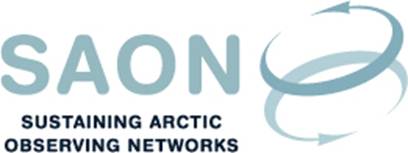 SAON Board meeting 8th April 202016-17:30 CET / 10-11:30 am ESTTeleconference1. Introductions and adoption of agendaSandy Starkweather (Chair) welcomed the participants. The agenda was adopted (Appendix 1). The list of participants is found in Appendix 2 and the list of documents is found in Appendix 3. 2. Arctic Observing Summit 2020Peter Schlosser (AOS co-chair) explained that the AOS was held as a virtual meeting with pre-recorded keynotes and web-based panel discussions and app. 350 participants. Working groups met in virtual break-out rooms. A draft conference statement was prepared during the final session with input from the working groups. The plan is to extract key messages from the conference statement and submit it to ASM3. Hajo Eicken (AOS co-chair) went through the draft conference statement and highlighted the statements of particular relevance to SAON. The first was about the COVID-19 situation and the need for accessing observations and time-series and products derived from these in order to address the situation. In this context, SAON was identified as having a coordinating role, in particular in setting up an expert panel on human health and well-being. The second was on getting a better balance between observations that are driven from the local level and those that are driven from the global level. There was a discussion about text in the statement about establishing “regional expert panel”; these are not meant to be a hindrance for establishing similar pan-Arctic panels.Sandy Starkweather summarised the discussion and proposed that the SAON Roadmap Task Force (RMTF) that had formulated the draft ROADS proposal should reconvene and establish a dialogue with the AOS working group leads. The RMTF should also prepare the final draft of the ROADS document. Actions:Board members are invited to provide comments to the conference statement by 14 April to aos@arcticobserving.com3. Arctic Science Ministerial3a Horizon 2020: Supporting the implementation of GEOSS in the Arctic in collaboration with CopernicusThe three known consortia had submitted a phase-1 response to the H2020 call. SAON had been in a dialogue will the consortia and statements about SAON related activities had been included in the submitted responses. The consortia were currently awaiting a reply to the submissions from the EU before they could engage in a phase-2 response to be submitted in the autumn 2020. In an email to the consortia, different models about SAON engagement in phase-2 have been proposed. One of the consortia had responded that it could not engage in the proposed models. Jan Rene Larsen (SAON Secretariat) believed that it is necessary to have a dialogue about and insight into the phase-2 proposal text, and he will draft a response accordingly. 3b 3rd Arctic Science Ministerial (ASM3)The Ministerial will be held in 21-22 November 2020 in Tokyo, Japan, co-hosted by Iceland and Japan.Yuji Kodama (Japan) explained about plans for requesting deliverables from each country, indigenous organisations and international organisations. The Science Advisory Board is providing advice on the process and it is meant to be formulated by end April. The organisers are evaluating the situation in the light of the COVID-19 situation. Yuji Kodama believed that the ASM3 could be about international cooperation on implementation. Requests to the countries would come through the embassies to the national ministries of foreign affairs. Mikko Strahlendorff (Vice-Chair) proposed that SAON should consider formulating a short statement with a financial perspective as a header/slogan for the ASM3, like ‘doubling the observation effort’.The potential role of the Arctic Funders Forum (AFF) at the ASM3 was discussed. Larry Hinzman (USA) believed that the AFF could be important for SAON, since the activities that SAON is promoting require international coordination that could be supported by the AFF.Larry Hinzman supported the proposal to identify national representatives and put forward a text that would be in support of SAON. It should formulate the highest priorities that should be advanced through the ASM3. He added that the AOS will submit a statement.  4. Committees4a ADCPeter Pulsifer (ADC chair) explained that the Committee had been engaged with the AOS WG4. One discussion had been about moving the ADC to the next stage of organisational maturity. It had been decided to have more frequent online meetings and hackathons. The ADC/AOS WG4 had also contributed to the AOS conference statement. 4b CONLisa Loseto (CON chair) made the presentation “Architecture considerations for SAON CON”. It discussed the CON chairmanship, membership, and participation. It proposed the principle of a ‘paired partnership’, where each national member of the SAON Board would have a counterpart in the CON; this arrangement would also cover the chairmanship of CON. Another principle could be ‘non-structured’, where members would be self-motivated; this is a component of ADC. Another aspect of a revised architecture for CON could be connecting to working groups, like those established through AOS. Vito Vitale (Italy) and Rodica Nitu (WMO) raised questions about the relationship between the anticipated ROADS process and the described working groups. They were also interested in understanding how the working groups would be populated and what their mandate would be. They believed that formulating ToRs for the working groups could attract new members. Sandy Starkweather believed that one difference between ADC and CON is that CON has a conceptually very broad workload and that the management of the anticipated working group structure would require a dedicated resource. Action: Establish a dialogue with AOS on developing a governance structure for CON and the AOS working groups. 5. SAON presence at international meetings/eventsThe plans for SAON’s presence at the listed international meetings/events were discussed. It was agreed to submit a session proposal for the two Arctic Circle events (Berlin and Reykjavik) in 2020. The perspective could be the regional based approaches that were discussed during AOS. Sandy Starkweather mentioned that Craig Lee and Molly McCammon are representing SAON at the organising committee for the “UN Decade of Ocean Science for Sustainable Development 2021-2030: Arctic”. This initiative, and the perspective of establishing an ArcticGOOS was discussed during the AOS. At future meetings, it may be relevant for SAON to discuss how to use these partnership opportunities6. Any other business(There were none)  Appendix 1: AgendaIntroductions and adoption of agenda (5 min)
[Sandy Starkweather]Arctic Observing Summit 2020Arctic Science Ministerial2nd Arctic Science Ministerial follow-up (30 min)Supporting the implementation of GEOSS in the Arctic in collaboration with Copernicus 
[Jan Rene Larsen]3rd Arctic Science Ministerial (5 min)
[The proposal is to identify national members and put forward a proposal to support SAON]Committees (20 min)ADC [Peter Pulsifer]CON [Lisa Loseto]ChairmanshipSAON presence at (15 min)UN Decade of Ocean Science for Sustainable Development 2021-2030: ArcticEGU2020. Session on "Arctic observations: data collection, management, and user engagement". The session is scheduled for a live chat on Thursday, 07 May 2020, 14:00-15:45 CETICASS-XEO for Polar Science Workshop in Copenhagen on 17-19 June 2020Arctic Circle Berlin Forum. June 30 - July 1 in Berlin, Germany. Session proposals to be submitted by 15th May 2020Arctic Circle 2020 Assembly. October 8–11, 2020 in Reykjavík, Iceland. Session proposals to be submitted by 1st May 2020.Any other business (5 min)Next telephone conference: 13th May 16-17:30 CEDT / 10-11 am EDT. Appendix 2: List of Participants(Details about affiliation will be added)Appendix 3: List of meeting documentsLink to meeting documents: https://www.arcticobserving.org/governance/board/board-meetings/12-board-meetings/400-8th-april-2020-meeting-documents-for-board-meeting-teleconferenceNameEmail AddressCraig Leecraiglee@uw.eduYuji Kodamakodama.yuji@nipr.ac.jpJan Rene Larsenjan.rene.larsen@amap.noLisa LosetoLisa.Loseto@dfo-mpo.gc.caCathy CoonCatherine.Coon@boem.govRodica Niturnito@wmo.intSandy Starkweathersandystarkweather@yahoo.comAllen PopeAllen.pope@iasc.infoAgnieszka B. Moellerabesz@iopan.gda.plLars Kullerudlars.kullerud@uarctic.orgPeter Schlosserschlosser@ldeo.columbia.eduEU PolarNetinfo@eu-polarnet.euJennifer Spence (SDWG)Jennifer.Spence@sdwg.orgRoberto Delgadorobdelga@nsf.govJórunn Harðardóttirjorunn@vedur.isHeikki/SIOSdirector@sios-svalbard.orgHajo Eickenheicken@alaska.eduLarry Hinzmanldhinzman@alaska.eduSEGEBARTH Nicolas (RTD)nicolas.segebarth@ec.europa.euDavid Arthurs Polar Viewdavid.arthurs@polarview.orgMarie-Noellemarie-noelle.houssais@locean-ipsl.upmc.frEva Kruemmelekruemmel@scientissime.comStrahlendorff Mikkomikko.strahlendorff@pc.fmi.fiSrdan DOBRICICSrdan.DOBRICIC@ec.europa.euPeter Schlosserschlosser@ldeo.columbia.eduvito vitalev.vitale@isac.cnr.itPeter Pulsiferpulsifer@nsidc.orgJustiina Dahl (SPRS)Justiina.Dahl@polar.seAgenda itemDocument no Document TitleDocument author 0 01 Draft agenda version 5th April 2020 Executive 0 02 GoToMeeting dial-in Secretariat 2 (link) Arctic Observing Summit 2020 (AOS) 3a (link) SAON engagement in H2020 call. Statement submitted to the three consortia Board 4b 05 Architecture considerations for SAON CON - presentation CON Chair4b 04 Architecture considerations for SAON CON - discussion paper Secretariat5b(link) EGU2020. Session on "Arctic observations: data collection, management, and user engagement"